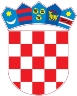 REPUBLIKA HRVATSKAKrapinsko-zagorska županijaUpravni odjel za prostorno uređenje, gradnju i zaštitu okolišaZabok KLASA: UP/I-361-03/19-01/000128URBROJ: 2140/01-08/5-19-0007Zabok, 08.05.2019.Predmet:  	Javni poziv za uvid u spis predmetaVALOVITI PAPIR - DUNAPACK d.o.o., HR-49210 Zabok, Trebež 2 - dostavlja se Pozivamo Vas na uvid u spis predmeta u postupku izdavanja građevinske dozvole zarekonstrukciju građevine (dogradnja i nadogradnja) proizvodne namjene, 2. skupine - prerada valovitog papira u ambalažuna postojećoj građevnoj čestici 8096/1 k.o. Zabok (Zabok, Trebež 2).Uvid u spis predmeta može se izvršiti dana  20.05.2019 u 08:00 sati, na lokaciji – Zabok, Kumrovečka 6, soba broj 11. Pozivu se može odazvati stranka osobno ili putem svoga opunomoćenika, a na uvid treba donjeti dokaz o svojstvu stranke u postupku. Građevinska dozvola može se izdati i ako se stranka ne odazove ovom pozivu.Stranka koja se odazove pozivu nadležnoga upravnog tijela za uvid, dužna je dokazati da ima svojstvo stranke.VIŠA REFERENTICA ZA PROSTORNO UREĐENJE I GRADNJUSonja Horvat, ing.građ. DOSTAVITI:Oglasna ploča upravnog tijelaMrežna stranicaNa katastarskoj čestici za koju se izdaje aktU spis, ovdje